В соответствии с пунктом 3.2 статьи 160.1, пунктом 4 статьи 160.2  Бюджетного кодекса Российской Федерации, постановлениями Правительства Российской Федерации от 16.09.2021 № 1568 «Об утверждении общих требований к закреплению за органами государственной власти (государственными органами) субъекта Российской Федерации, органами управления территориальными фондами обязательного медицинского страхования, органами местного самоуправления, органами местной администрации полномочий главного администратора источников финансирования дефицита бюджета и к утверждению перечня главных администраторов источников финансирования дефицита субъекта Российской Федерации, бюджета территориального фонда обязательного медицинского страхования, местного бюджета», от 16.09.2021 № 1569 «Об утверждении общих требований к закреплению за органами государственной власти (государственными органами) субъекта Российской Федерации, органами управления территориальными фондами обязательного медицинского страхования, органами местного самоуправления, органами местной администрации полномочий главного администратора доходов бюджета и к утверждению перечня главных администраторов доходов бюджета субъекта Российской Федерации, бюджета территориального фонда обязательного медицинского страхования, местного бюджета», пунктом 3.2 Положения о бюджетном процессе в городе Зеленогорске, утвержденного решением Совета депутатов ЗАТО г. Зеленогорска от 30.10.2019 № 15-68р, руководствуясь Уставом города Зеленогорска Красноярского края, ПОСТАНОВЛЯЮ:Утвердить перечень главных администраторов доходов местного бюджета города Зеленогорска согласно приложению № 1 к настоящему постановлению.Утвердить перечень главных администраторов источников финансирования дефицита местного бюджета города Зеленогорска согласно приложению № 2 к настоящему постановлению.Признать утратившими силу с 01.01.2024:- постановление Администрации ЗАТО г. Зеленогорск от 08.12.2022        № 181-п «Об утверждении перечней главных администраторов доходов местного бюджета и главных администраторов источников финансирования дефицита местного бюджета города Зеленогорска»;- постановление Администрации ЗАТО г. Зеленогорск от 19.01.2023        № 16-п «О внесении изменений в постановление Администрации ЗАТО             г. Зеленогорск от 08.12.2022 № 181-п «Об утверждении перечней главных администраторов доходов местного бюджета и главных администраторов источников финансирования дефицита местного бюджета города Зеленогорска»;- постановление Администрации ЗАТО г. Зеленогорск от 03.02.2023        № 23-п «О внесении изменений в постановление Администрации ЗАТО             г. Зеленогорск от 08.12.2022 № 181-п «Об утверждении перечней главных администраторов доходов местного бюджета и главных администраторов источников финансирования дефицита местного бюджета города Зеленогорска»;- постановление Администрации ЗАТО г. Зеленогорск от 03.04.2023        № 61-п «О внесении изменений в постановление Администрации ЗАТО             г. Зеленогорск от 08.12.2022 № 181-п «Об утверждении перечней главных администраторов доходов местного бюджета и главных администраторов источников финансирования дефицита местного бюджета города Зеленогорска»;- постановление Администрации ЗАТО г. Зеленогорск от 02.05.2023        № 78-п «О внесении изменений в постановление Администрации ЗАТО             г. Зеленогорск от 08.12.2022 № 181-п «Об утверждении перечней главных администраторов доходов местного бюджета и главных администраторов источников финансирования дефицита местного бюджета города Зеленогорска»;- постановление Администрации ЗАТО г. Зеленогорск от 23.05.2023        № 95-п «О внесении изменений в постановление Администрации ЗАТО             г. Зеленогорск от 08.12.2022 № 181-п «Об утверждении перечней главных администраторов доходов местного бюджета и главных администраторов источников финансирования дефицита местного бюджета города Зеленогорска»;- постановление Администрации ЗАТО г. Зеленогорск от 31.05.2023        № 103-п «О внесении изменений в постановление Администрации ЗАТО             г. Зеленогорск от 08.12.2022 № 181-п «Об утверждении перечней главных администраторов доходов местного бюджета и главных администраторов источников финансирования дефицита местного бюджета города Зеленогорска»;- постановление Администрации ЗАТО г. Зеленогорск от 04.07.2023        № 134-п «О внесении изменений в постановление Администрации ЗАТО             г. Зеленогорск от 08.12.2022 № 181-п «Об утверждении перечней главных администраторов доходов местного бюджета и главных администраторов источников финансирования дефицита местного бюджета города Зеленогорска»;- постановление Администрации ЗАТО г. Зеленогорск от 31.07.2023        № 158-п «О внесении изменений в постановление Администрации ЗАТО             г. Зеленогорск от 08.12.2022 № 181-п «Об утверждении перечней главных администраторов доходов местного бюджета и главных администраторов источников финансирования дефицита местного бюджета города Зеленогорска»;- постановление Администрации ЗАТО г. Зеленогорск от 31.08.2023        № 187-п «О внесении изменений в постановление Администрации ЗАТО             г. Зеленогорск от 08.12.2022 № 181-п «Об утверждении перечней главных администраторов доходов местного бюджета и главных администраторов источников финансирования дефицита местного бюджета города Зеленогорска»;- постановление Администрации ЗАТО г. Зеленогорск от 02.10.2023        № 196-п «О внесении изменений в постановление Администрации ЗАТО             г. Зеленогорск от 08.12.2022 № 181-п «Об утверждении перечней главных администраторов доходов местного бюджета и главных администраторов источников финансирования дефицита местного бюджета города Зеленогорска»;- постановление Администрации ЗАТО г. Зеленогорск от 30.11.2023        № 234-п «О внесении изменений в постановление Администрации ЗАТО             г. Зеленогорск от 08.12.2022 № 181-п «Об утверждении перечней главных администраторов доходов местного бюджета и главных администраторов источников финансирования дефицита местного бюджета города Зеленогорска»;- постановление Администрации ЗАТО г. Зеленогорск от 08.12.2023        № 242-п «О внесении изменений в постановление Администрации ЗАТО             г. Зеленогорск от 08.12.2022 № 181-п «Об утверждении перечней главных администраторов доходов местного бюджета и главных администраторов источников финансирования дефицита местного бюджета города Зеленогорска»;- постановление Администрации ЗАТО г. Зеленогорск от 21.12.2023        № 274-п «О внесении изменений в постановление Администрации ЗАТО             г. Зеленогорск от 08.12.2022 № 181-п «Об утверждении перечней главных администраторов доходов местного бюджета и главных администраторов источников финансирования дефицита местного бюджета города Зеленогорска»;- постановление Администрации ЗАТО г. Зеленогорск от 25.12.2023        № 275-п «О внесении изменений в постановление Администрации ЗАТО             г. Зеленогорск от 08.12.2022 № 181-п «Об утверждении перечней главных администраторов доходов местного бюджета и главных администраторов источников финансирования дефицита местного бюджета города Зеленогорска».Настоящее постановление вступает в силу в день, следующий за днем его опубликования в газете «Панорама», и применяется к правоотношениям, возникающим при составлении и исполнении местного бюджета города Зеленогорска, начиная с бюджета на 2024 год и плановый период 2025 – 2026 годов.Контроль за выполнением настоящего постановления возложить на первого заместителя Главы ЗАТО г. Зеленогорск по стратегическому планированию, экономическому развитию и финансам.Первый заместительГлавы ЗАТО г. Зеленогорскпо стратегическому планированию,экономическому развитию и финансам			                М.В. НалобинаАКТ В АКТУАЛЬНОЙ РЕДАКЦИИ(в редакции постановлений от 25.01.2024 № 17-п, от 06.02.2024 № 26-п,              от 01.03.2024 № 49-п,  от 01.04.2024 № 76-п)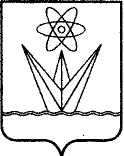 АДМИНИСТРАЦИЯЗАКРЫТОГО АДМИНИСТРАТИВНО – ТЕРРИТОРИАЛЬНОГО ОБРАЗОВАНИЯ  ГОРОД ЗЕЛЕНОГОРСК КРАСНОЯРСКОГО КРАЯП О С Т А Н О В Л Е Н И ЕАКТ В АКТУАЛЬНОЙ РЕДАКЦИИ(в редакции постановлений от 25.01.2024 № 17-п, от 06.02.2024 № 26-п,              от 01.03.2024 № 49-п,  от 01.04.2024 № 76-п)АДМИНИСТРАЦИЯЗАКРЫТОГО АДМИНИСТРАТИВНО – ТЕРРИТОРИАЛЬНОГО ОБРАЗОВАНИЯ  ГОРОД ЗЕЛЕНОГОРСК КРАСНОЯРСКОГО КРАЯП О С Т А Н О В Л Е Н И ЕАКТ В АКТУАЛЬНОЙ РЕДАКЦИИ(в редакции постановлений от 25.01.2024 № 17-п, от 06.02.2024 № 26-п,              от 01.03.2024 № 49-п,  от 01.04.2024 № 76-п)АДМИНИСТРАЦИЯЗАКРЫТОГО АДМИНИСТРАТИВНО – ТЕРРИТОРИАЛЬНОГО ОБРАЗОВАНИЯ  ГОРОД ЗЕЛЕНОГОРСК КРАСНОЯРСКОГО КРАЯП О С Т А Н О В Л Е Н И ЕАКТ В АКТУАЛЬНОЙ РЕДАКЦИИ(в редакции постановлений от 25.01.2024 № 17-п, от 06.02.2024 № 26-п,              от 01.03.2024 № 49-п,  от 01.04.2024 № 76-п)АДМИНИСТРАЦИЯЗАКРЫТОГО АДМИНИСТРАТИВНО – ТЕРРИТОРИАЛЬНОГО ОБРАЗОВАНИЯ  ГОРОД ЗЕЛЕНОГОРСК КРАСНОЯРСКОГО КРАЯП О С Т А Н О В Л Е Н И ЕАКТ В АКТУАЛЬНОЙ РЕДАКЦИИ(в редакции постановлений от 25.01.2024 № 17-п, от 06.02.2024 № 26-п,              от 01.03.2024 № 49-п,  от 01.04.2024 № 76-п)АДМИНИСТРАЦИЯЗАКРЫТОГО АДМИНИСТРАТИВНО – ТЕРРИТОРИАЛЬНОГО ОБРАЗОВАНИЯ  ГОРОД ЗЕЛЕНОГОРСК КРАСНОЯРСКОГО КРАЯП О С Т А Н О В Л Е Н И ЕАКТ В АКТУАЛЬНОЙ РЕДАКЦИИ(в редакции постановлений от 25.01.2024 № 17-п, от 06.02.2024 № 26-п,              от 01.03.2024 № 49-п,  от 01.04.2024 № 76-п)АДМИНИСТРАЦИЯЗАКРЫТОГО АДМИНИСТРАТИВНО – ТЕРРИТОРИАЛЬНОГО ОБРАЗОВАНИЯ  ГОРОД ЗЕЛЕНОГОРСК КРАСНОЯРСКОГО КРАЯП О С Т А Н О В Л Е Н И Е 26.12.2023г. Зеленогорскг. Зеленогорскг. Зеленогорск№ 277-п Об утверждении перечнейглавных администраторов доходов местного бюджета и главных администраторов источников финансирования дефицита местного бюджета города ЗеленогорскаОб утверждении перечнейглавных администраторов доходов местного бюджета и главных администраторов источников финансирования дефицита местного бюджета города ЗеленогорскаОб утверждении перечнейглавных администраторов доходов местного бюджета и главных администраторов источников финансирования дефицита местного бюджета города ЗеленогорскаПриложение № 1к постановлению АдминистрацииЗАТО г. Зеленогорскот 26.12.2023 № 277-пПеречень главных администраторов доходов местного бюджета города ЗеленогорскаПеречень главных администраторов доходов местного бюджета города ЗеленогорскаПеречень главных администраторов доходов местного бюджета города ЗеленогорскаПриложение № 2к постановлению АдминистрацииЗАТО г. Зеленогорскот 26.12.2023 № 277-пПеречень главных администраторов источников финансирования дефицита Перечень главных администраторов источников финансирования дефицита Перечень главных администраторов источников финансирования дефицита Перечень главных администраторов источников финансирования дефицита Перечень главных администраторов источников финансирования дефицита Перечень главных администраторов источников финансирования дефицита Перечень главных администраторов источников финансирования дефицита местного бюджета города Зеленогорскаместного бюджета города Зеленогорскаместного бюджета города Зеленогорскаместного бюджета города Зеленогорскаместного бюджета города Зеленогорскаместного бюджета города Зеленогорскаместного бюджета города ЗеленогорскаКод главного администратора источников финансирования дефицита    местного     бюджетаКод группы, подгруппы, статьи и вида источника финансирования дефицита местного бюджетаКод группы, подгруппы, статьи и вида источника финансирования дефицита местного бюджетаНаименование главного администратора источников финансирования дефицита местного бюджета/ наименование кода группы, подгруппы, статьи и вида источникафинансирования дефицита местного бюджетаНаименование главного администратора источников финансирования дефицита местного бюджета/ наименование кода группы, подгруппы, статьи и вида источникафинансирования дефицита местного бюджетаКод главного администратора источников финансирования дефицита    местного     бюджетаКод группы, подгруппы, статьи и вида источника финансирования дефицита местного бюджетаКод группы, подгруппы, статьи и вида источника финансирования дефицита местного бюджетаНаименование главного администратора источников финансирования дефицита местного бюджета/ наименование кода группы, подгруппы, статьи и вида источникафинансирования дефицита местного бюджетаНаименование главного администратора источников финансирования дефицита местного бюджета/ наименование кода группы, подгруппы, статьи и вида источникафинансирования дефицита местного бюджета12233005Финансовое управление Администрации ЗАТО г. ЗеленогорскФинансовое управление Администрации ЗАТО г. Зеленогорск00501 02 00 00 04 0000 71001 02 00 00 04 0000 710Привлечение городскими округами кредитов от кредитных организаций в валюте Российской ФедерацииПривлечение городскими округами кредитов от кредитных организаций в валюте Российской Федерации00501 02 00 00 04 0000 81001 02 00 00 04 0000 810Погашение городскими округами кредитов от кредитных организаций вПогашение городскими округами кредитов от кредитных организаций в00501 02 00 00 04 0000 81001 02 00 00 04 0000 810валюте Российской Федерациивалюте Российской Федерации00501 03 01 00 04 0000 71001 03 01 00 04 0000 710Привлечение кредитов из других бюджетов бюджетной системы Российской Федерации бюджетами городских округов в валюте Российской ФедерацииПривлечение кредитов из других бюджетов бюджетной системы Российской Федерации бюджетами городских округов в валюте Российской Федерации00501 03 01 00 04 0000 81001 03 01 00 04 0000 810Погашение бюджетами городских округов кредитов из других бюджетов бюджетной системы Российской Федерации в валюте Российской ФедерацииПогашение бюджетами городских округов кредитов из других бюджетов бюджетной системы Российской Федерации в валюте Российской Федерации00501 05 02 01 04 0000 51001 05 02 01 04 0000 510Увеличение прочих остатков денежных средств бюджетов городских округовУвеличение прочих остатков денежных средств бюджетов городских округов00501 05 02 01 04 0000 61001 05 02 01 04 0000 610Уменьшение прочих остатков денежных средств бюджетов городских округовУменьшение прочих остатков денежных средств бюджетов городских округов00501 06 10 02 04 0000 55001 06 10 02 04 0000 550Увеличение финансовых активов в собственности городских округов за счет средств на казначейских счетах для осуществления и отражения операций с денежными средствами, поступающими во временное распоряжение получателей средств местного бюджета, казначейских счетах для осуществления и отражения операций с денежными средствами бюджетных и автономных учреждений, казначейских счетах для осуществления и отражения операций с денежными средствами юридических лиц, не являющихся участниками бюджетного процесса, бюджетными и автономными учреждениямиУвеличение финансовых активов в собственности городских округов за счет средств на казначейских счетах для осуществления и отражения операций с денежными средствами, поступающими во временное распоряжение получателей средств местного бюджета, казначейских счетах для осуществления и отражения операций с денежными средствами бюджетных и автономных учреждений, казначейских счетах для осуществления и отражения операций с денежными средствами юридических лиц, не являющихся участниками бюджетного процесса, бюджетными и автономными учреждениями00501 06 10 02 04 0002 55001 06 10 02 04 0002 550Увеличение финансовых активов за счет привлечения на единый счет местного бюджета остатков средств на казначейских счетах для осуществления и отражения операций с денежными средствами бюджетных и автономных учреждений, открытых финансовому органу муниципального образованияУвеличение финансовых активов за счет привлечения на единый счет местного бюджета остатков средств на казначейских счетах для осуществления и отражения операций с денежными средствами бюджетных и автономных учреждений, открытых финансовому органу муниципального образования